ZAMÓWIENIE NA ŻALUZJE POZIOME ALUMINIOWE 50 MM 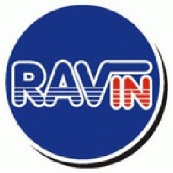 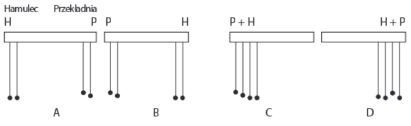 Zamawiający:	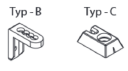 Nr zamówienia:	Data zamówienia:	Termin realizacji:	 uwagi:(czytelny podpis zamawiającego)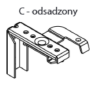 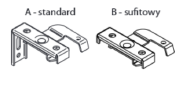 * Do żaluzji o szerokości do 45 cm, stosowane jest wyłącznie system sterowania A,B.    Dla żaluzji o szerokości powyżej 45 cm, system A,B,C,D. Nr paczkiSzerokość całkowita (mm)Wysokość całkowita (mm)Ilość sztukKolor listewRodzaj mocowania  Typ sterowanie A/B/C/D *Kolor osprzętu drewnianego do system DR/ALRodzaj drabinkiRodzaj drabinkiSystem DR/ALSystem DR/ALZestaw do okien Zestaw do okien Typ uchwytu przy prowadzeniu linkowymDługość sterowaniaNr paczkiSzerokość całkowita (mm)Wysokość całkowita (mm)Ilość sztukKolor listewRodzaj mocowania  Typ sterowanie A/B/C/D *Kolor osprzętu drewnianego do system DR/ALRodzaj drabinkiRodzaj drabinkiMaskownicaMaskownicaProwadzenie boczne linkoweProwadzenie boczne linkoweTyp uchwytu przy prowadzeniu linkowymDługość sterowaniaNr paczkiSzerokość całkowita (mm)Wysokość całkowita (mm)Ilość sztukKolor listewRodzaj mocowania  Typ sterowanie A/B/C/D *Kolor osprzętu drewnianego do system DR/ALsznurkowataśmowaprostaz bokamiwew.zew.Typ uchwytu przy prowadzeniu linkowymDługość sterowania1234567899101011111213